МІНІСТЕРСТВО ОСВІТИ І НАУКИ УКРАЇНИХАРКІВСЬКИЙ НАЦІОНАЛЬНИЙ ЕКОНОМІЧНИЙ УНІВЕРСИТЕТІМЕНІ СЕМЕНА КУЗНЕЦЯОСВІТНЬО-НАУКОВА ПРОГРАМА«МАРКЕТИНГ»РІВЕНЬ ВИЩОЇ ОСВІТИ        	ТретійСТУПІНЬ ВИЩОЇ ОСВІТИ    	Доктор філософіїГАЛУЗЬ ЗНАНЬ                        	07 Управління та адмініструванняСПЕЦІАЛЬНІСТЬ                    	075 Маркетинг                                                     	Харків  2023ПРЕАМБУЛАГарант освітньої програми:Гриневич Людмила Володимирівна – гарант освітньої програми, завідувач кафедри маркетингу, доктор економічних наук, професор кафедри маркетингу, професорЧлени робочої групи:Лисиця Надія Михайлівна – професор кафедри маркетингу, доктор соціологічних наук, професорХолодний Геннадій Олександрович – професор кафедри маркетингу, кандидат економічних наук.Прокопенко Сергій Олександрович - здобувач вищої освітиЛайко Олександр Іванович - заступник директора з наукової роботи Інституту проблем ринку та економіко-екологічних досліджень НАН України, доктор економічних наук, старший науковий співробітникРозглянуто на засіданні кафедри маркетингу, протокол № 8, від 09.02.2023 р. Розглянуто вченою радою факультету менеджменту і маркетингу, протокол №7, від 13.02.2023 р.Оновлено на підставі:Законодавчих та нормативних актів: Законів України «Про освіту», «Про вищу освіту», Національної рамки кваліфікації, Національного класифікатору професій ДК 003:2010, Порядку підготовки здобувачів вищої освіти ступеня доктора філософії та доктора наук у вищих навчальних закладах (наукових установах), затверджених постановою Кабінету Міністрів України від 23 березня 2016 р. № 261 (із змінами); Порядку присудження ступеня доктора філософії та скасування рішення разової спеціалізованої вченої ради закладу вищої освіти, наукової установи про присудження ступеня доктора філософії», затверджений Постановою КМУ №44 від 12 січня 2022 р.; Стандарту вищої освіти зі спеціальності 075 Маркетинг для третього (освітньо-наукового) рівня вищої освіти, затверджений Наказом Міністерства освіти і науки України №131 від 07.04.2022;Аналізу ринку праці, з урахуванням регіонального контексту.Вивчення вітчизняного та зарубіжного досвіду.Пропозицій роботодавців.Рецензії-відгуки зовнішніх стейкхолдерів (додаються).І. ЗАГАЛЬНА ХАРАКТЕРИСТИКАІІ – ПЕРЕЛІК КОМПЕТЕНТНОСТЕЙ ВИПУСКНИКАЗ метою забезпечення кореляції визначених компетентностей з класифікацією компетентностей НРК використовується матриця відповідності визначених компетентностей та дескрипторів НРК, яка є інформаційним додатком (Таблиця 1 Пояснювальної записки).ІІІ – НОРМАТИВНИЙ ЗМІСТ ПІДГОТОВКИ ДОКТОРІВ ФІЛОСОФІЇ, СФОРМУЛЬОВАНИЙ У ТЕРМІНАХ РЕЗУЛЬТАТІВ НАВЧАННЯ ЗА СПЕЦІАЛЬНІСТЮ 075 «МАРКЕТИНГ»ОНП «Маркетинг»РН01. Мати передові концептуальні та методологічні знання з маркетингу і дотичних предметних галузей, а також дослідницькі навички, достатні для проведення наукових і прикладних досліджень на рівні останніх світових досягнень з відповідного напряму, отримання нових знань та/або здійснення інновацій.РН02. Розробляти та реалізовувати наукові та/або інноваційні проекти, дають можливість переосмислити наявне та створити нове цілісне знання та/або професійну практику і розв’язувати значущі наукові та технологічні проблеми маркетингу з урахуванням соціальних, економічних та правових аспектів.РН03. Формулювати і перевіряти гіпотези; використовувати для обґрунтування висновку належні докази, зокрема, результати теоретичного аналізу, експериментальних досліджень і математичного та/або комп’ютерного моделювання, наявні літературні дані.РН04. Глибоко розуміти та імплементувати загальні принципи та методи маркетингової науки, а також методологію наукових досліджень, застосувати їх у власних дослідженнях та у викладацькій діяльності.РН05. Представляти та оприлюднювати результати самостійних оригінальних наукових досліджень, які мають наукову новизну, теоретичне та практичне значення з дотриманням належної академічної доброчесності, а також демонструвати володіння методологією викладання професійно- орієнтованих дисциплін і нести відповідальність за навчання іншихРН06. Планувати і використовувати емпіричні та/або теоретичні дослідження з маркетингу та дотичних міждисциплінарних напрямів з використанням сучасних інструментів та дотриманням норм професійної і академічної етики, критично аналізувати результати власних досліджень і результати інших дослідників у контексті усього комплексу сучасних знань щодо досліджуваної проблеми.РН07. Вільно презентувати та обговорювати з фахівцями і не фахівцями результати досліджень, наукові та прикладні проблеми маркетингу державою та іноземною мовами, оприлюднювати результати досліджень у наукових публікаціях у провідних міжнародних наукових виданнях.РН08. Застосовувати сучасні інструменти і технології пошуку, оброблення та аналізу інформації, зокрема методи аналізу даних великого обсягу та/або складної структури, спеціалізовані бази даних та інформаційні системи.РН09. Організовувати і здійснити освітній процес у сфері маркетингу, його наукове, навчально-методичне та нормативне забезпечення.РН10. Вміти застосовувати філософісько-стратегічне мислення та інструментарій наукових досліджень для прийняття маркетингових рішень і набуття креативних навичок створення та реалізації наукових проектів.ІV. СТРУКТУРА ОСВІТНЬОЇ ПРОГРАМИ ПІДГОТОВКИ ДОКТОРІВ ФІЛОСОФІЇСТРУКТУРА ПРОГРАМИ ТА ОСВІТНІ КОМПОНЕНТИВИБІРКОВА СКЛАДОВА ОСВІТНЬО НАУКОВОЇ ПРОГРАМИВибіркова навчальна дисципліна – умовна назва навчальних дисциплін, які обираються здобувачами для включення до свого індивідуального навчального плану та які відображають його наукові інтереси, уподобання та плани на майбутнє дослідження. Вибіркові навчальні дисципліни є обов'язковими для вибору здобувачами і входять до загального обсягу кредитів ЄКТС за освітньо-наукової програми підготовки доктора філософії. Загальний обсяг вибіркових навчальних дисциплін складає 20 кредитів ЄКТС (по 5 кредитів на навчальну дисципліну).4.3.СТРУКТУРНО-ЛОГІЧНА СХЕМА ПІДГОТОВКИ ЗДОБУВАЧІВ ВИЩОЇ ОСВІТИ 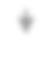 освітньо-наукової програми “Маркетинг” третього (освітньо-наукового) рівня вищої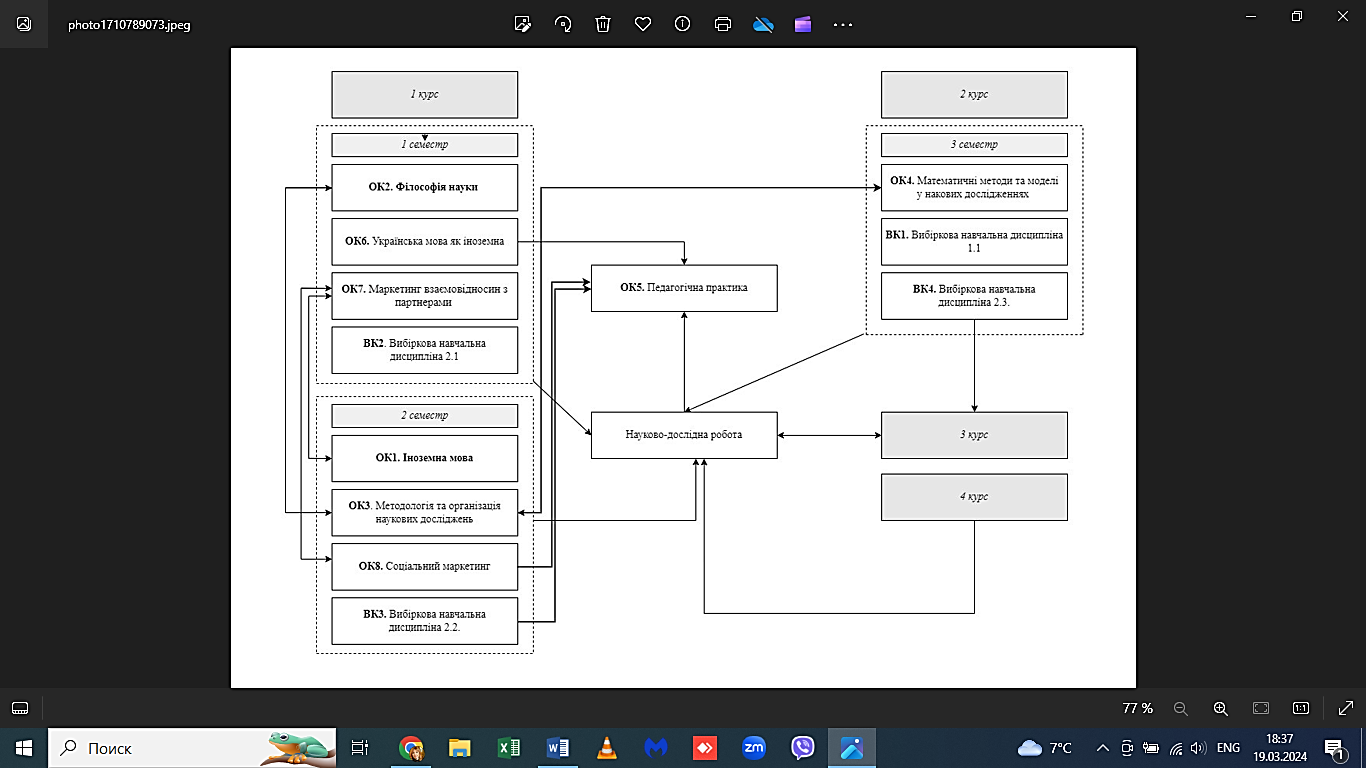 V. ФОРМИ АТЕСТАЦІЇ ЗДОБУВАЧІВ ВИЩОЇ ОСВІТИVІ. ВИМОГИ ДО НАЯВНОСТІ СИСТЕМИ ВНУТРІШНЬОГО ЗАБЕЗПЕЧЕННЯ ЯКОСТІ ВИЩОЇ ОСВІТИВимоги до системи внутрішнього забезпечення якості в Університеті розроблені на підставі Європейських стандартів та рекомендацій щодо забезпечення якості вищої освіти (ESG), статті 16 Закону України «Про вищу освіту», Стандарту вищої освіти за спеціальністю 075 «Маркетинг» для третього (освітньо-наукового) рівня вищої освіти.Пояснювальна запискаМатриця відповідності визначених Стандартом (за наявності) компетентностей дескрипторам НРК та матриця відповідності визначених Стандартом результатів навчання та компетентностей представлені в Таблицях 1 і 2.Таблиця 1 Матриця відповідності визначених Стандартом компетентностей дискрипторам НРКМатриця відповідності визначених результатів навчання, компетентностей та освітніх компонентівГарант ОНП “Маркетинг”						Людмила ГРИНЕВИЧУХВАЛЕНОрішенням вченої ради Харківського національногоекономічного університету імені Семена Кузнецявід __.__.202_ р. протокол №__ВВЕДЕНО В ДІЮНаказом ректора Харківського національного економічного університету імені Семена Кузнецявід __.__.202_ року №_____________Володимир ПОНОМАРЕНКОРівень вищої освітиТретій (освітньо-науковий) рівеньСтупінь вищої освітиДоктор філософіїГалузі знань07 Управління та адмініструванняСпеціальності075 МаркетингСпеціалізація-Освітня програма (українською та англійською мовами)Маркетинг (Marketing)Форми здобуття освіти, обсягосвітньої програми в кредитах ЄКТС та терміни навчанняочна (вечірня, денна) форма – 55 кредитів, 4 роки; заочна форма – 55 кредитів, 4 рікиНаявність акредитації-Мова навчання / оцінюванняукраїнськаСтруктурний  підрозділвідповідальний за ОНПкафедра маркетингуВимоги дозарахуванняЗгідно з Правилами прийому до аспірантури Харківського національного економічного університету імені Семена Кузнеця, до аспірантури на конкурсній основі приймаються особи, які здобули вищу освіту ступеня магістра (спеціаліста). До вступних випробувань допускаються особи, які вчасно подали всі необхідні для вступу документи згідно з Правилами. Набір до аспірантури для здобуття ступеня доктора філософії здійснюється за результатами вступного іспиту з іноземної мови (англійської, німецької, французької на вибір в обсязі, який відповідає рівню B2 Загальноєвропейських рекомендацій з мовної освіти) у письмовій формі та вступного іспиту зі спеціальності (в обсязі програми рівня вищої освіти магістра з відповідної спеціальності) у письмовій формі.При розрахунку конкурсного балу вступника до аспірантури також враховуються додаткові бали, що нараховуються за попередні науково-дослідницькі досягнення за спеціальністюОбмеження щодо  форм навчанняБез обмеженьОсвітня кваліфікаціяДоктор філософії з маркетингуКваліфікація(-ї) професійна(-і)Не надаєтьсяКваліфікація в  дипломіСпеціальність – 075 МаркетингОсвітня програма – «Маркетинг»Мета освітньої програмиПідготовка компетентних наукових і науково-педагогічних кадрів, на основі інтегрованого підходу, які мають фундаментальну теоретичну та практичну підготовку, необхідну для успішної роботи в маркетинговій сфері, здатні виконувати проекти або наукові дослідження, результати яких мають наукову новизну, теоретичне, методичне та практичне значення, креативно підходити до стратегічного управління брендом та маркетингового аналізу даних для прийняття маркетингових рішень через поєднання інноваційних методів навчання та можливостей спеціалізації, достатніх для виконання, їх захисту у формі дисертації.Фокус та особливості (унікальність) програмиОсвітня програма спрямована на впровадження інтегрованого підходу посиленого креативною складовою та формування й розвиток наукових та науково-педагогічних компетентностей щодо розвитку та використання філософісько-стратегічного мислення в маркетингу.Особливість програми полягає у науково-практичному форматі підготовки здобувачів доктора філософії з маркетингу з можливістю обрання значної частини власної траєкторії навчання за рахунок креативної складової, й формуванні у них комплексу знань, вмінь і навичок по оволодінню практичним інструментарієм наукових досліджень з урахуванням світових тенденцій і здобутків у сфері маркетингу.Ключові слова маркетинг, маркетингові дослідження, маркетингова діяльністьОпис предметної областіОб’єкт вивчення: маркетингова діяльність як форма взаємодії суб’єктів ринкових відносин для задоволення їх економічних та соціальних інтересівЦілі навчання: набуття здатності розв’язувати комплексні проблеми професійної та/або дослідницько-інноваційної діяльності у сфері сучасного маркетингу, що передбачає глибоке переосмислення наявних та створення нових цілісних знань та/або професійної практики; здійснення науково-педагогічної діяльності.Теоретичний зміст предметної області: сучасні маркетингові концепції управління бізнесом; понятійно-категорійний апарат, принципи, функції, концепції маркетингу та їх історичні передумови; специфіка діяльності ринкових суб’єктів у різних сферах та на різних типах ринків; зміст маркетингової діяльності, розроблення маркетингових стратегій та формування управлінських рішень у сфері маркетингу.Методи, методики та технології: загальнонаукові та спеціальні методи, професійні методики і технології забезпечення ефективної інноваційної маркетингової та проводження науково-дослідної і педагогічної діяльності; методи аналізу даних із використанням сучасних цифрових технологій.Інструментарій та обладнання:  сучасні  універсальні і спеціалізовані інформаційні та комунікаційні системи, програмні продукти, необхідні для наукових досліджень, прийняття та впровадження інноваційної маркетингової діяльності.Академічна мобільність-Академічні праваПраво здобуття наукового ступеня доктора наук та додаткових кваліфікацій у системі освіти дорослихПрофесійні праваНавчання впродовж життя для розвитку і самовдосконалення в науковій та професійній сферах діяльності, а також в інших споріднених галузях наукових знань: - навчання на 8-ому кваліфікаційному рівні Національної рамки кваліфікацій в споріднених спеціальностях; - освітні програми, дослідницькі гранти та стипендії, що містять додаткові наукові та освітні компонентиПрацевлаштування випускниківФахівці згідно з чинною редакцією Національного класифікатора України: Класифікатор професій (ДК 003:2010) а саме: 1233 Керівники підрозділів маркетингу (директора з маркетингу, начальник відділу збуту (маркетингу); директор комерційний; начальник комерційного відділу). 1234 Керівники підрозділів з реклами та зв’язків з громадськістю. 1317 Директор малої фірми (страхової, аудиторської, рекламної і т. ін.); керуючий агентством (страховим, торговельним, нерухомості, рекламні). 1475.4 Менеджер (управитель) з маркетингу; менеджер (управитель) із зв’язків з громадськістю; менеджер (управитель) із збуту; менеджер (управитель) з постачання. 1476.1 Менеджер (управитель) з реклами. 2419.2 Професіонали у сфері маркетингу, ефективності господарської діяльності, раціоналізації виробництва, інтелектуальної власності та інноваційної 2310 Викладачі університетів та вищих навчальних закладів 241 Професіонали в сфері маркетингу 2441 Професіонали в галузі економіки Інтегральна компетентністьЗдатність продукувати нові ідеї, розв’язувати комплексні проблеми професійної та/або дослідницько-інноваційної діяльності у сфері маркетингу, застосовувати методологію наукової та педагогічної діяльності, а також проводити власні наукові дослідження, результати яких мають наукову новизну, теоретичне та практичне значення.Загальні компетентностіЗK01. Здатність до абстрактного мислення, аналізу та синтезу.ЗK02. Здатність до пошуку, оброблення та аналізу інформації з різних джерел.ЗK03. Здатність працювати в міжнародному контексті.ЗК04. Здатність розв’язувати комплексні проблеми у сфері маркетингу на основі системного наукового світогляду та загального культурного кругозору із дотриманням принципів професійної етики та академічної доброчесності.Спеціальні (фахові, предметні) компетентностіСК01. Здатність планувати і виконувати оригінальні   дослідження, досягати наукових результатів, які створюють нові знання у теорії, методології і практиці сучасного маркетингу та дотичних до нього міждисциплінарних напрямкахСК02. Здатність усно і письмово презентувати та обговорювати результати наукових досліджень та інноваційних розробок українською та іноземними мовами, глибоке розуміння іншомовних наукових текстів за напрямом дослідженняСК03. Здатність застосовувати сучасні методи та інструменти маркетингу, цифрові технології, ресурси та економіко-математичні методи і моделі у науковій та педагогічній діяльностіСК04. Здатність здійснювати науково-педагогічну діяльність у вищій освіти СК05. Здатність до впровадження науково-організаційної діяльності та управління науково-дослідницькими проектамиСК06. Здатність до критичного переосмислення і розвитку сучасної теорії, методології та практики маркетингу в ході проведення власних оригінальних наукових дослідженьСК07. Здатність до виявлення і формалізації закономірностей розвитку суб’єктів ринкових відносин на основі фундаментальних та прикладних досліджень, розроблення рекомендацій щодо підвищення ефективності маркетингових системСК08. Здатність виявляти, ставити і вирішувати проблеми дослідницького характеру в сфері маркетингу, оцінювати та забезпечувати якість виконуваних досліджень та публікацію їх результатів у профільних фахових вітчизняних і зарубіжних виданнях, що входять до міжнародних наукометричних баз даних.СК09. Здатність застосовувати філософісько-стратегічне мислення та інструментарій наукових досліджень для прийняття маркетингових рішень і набуття креативних навичок створення та реалізації наукових проектів.№Освітні компонентиКредити ЄКTCСтруктура, %ЦИКЛ ЗАГАЛЬНОЇ ПІДГОТОВКИЦИКЛ ЗАГАЛЬНОЇ ПІДГОТОВКИЦИКЛ ЗАГАЛЬНОЇ ПІДГОТОВКИЦИКЛ ЗАГАЛЬНОЇ ПІДГОТОВКИ1ОБОВ'ЯЗКОВІ ОСВІТНІ КОМПОНЕНТИ2647%2ВИБІРКОВІ ОСВІТНІ КОМПОНЕНТИ59%ЦИКЛ ПРОФЕСІЙНОЇ ПІДГОТОВКИЦИКЛ ПРОФЕСІЙНОЇ ПІДГОТОВКИЦИКЛ ПРОФЕСІЙНОЇ ПІДГОТОВКИЦИКЛ ПРОФЕСІЙНОЇ ПІДГОТОВКИ3ОБОВ'ЯЗКОВІ ОСВІТНІ КОМПОНЕНТИ917%4ВИБІРКОВІ ОСВІТНІ КОМПОНЕНТИ1527%ЗАГАЛЬНА КІЛЬКІСТЬ :55100%в тому числі: вибіркова складова2036%Код ОКОсвітні компонентиКредити ЄКTCФормипідсумкового контролюЦИКЛ ЗАГАЛЬНОЇ ПІДГОТОВКИЦИКЛ ЗАГАЛЬНОЇ ПІДГОТОВКИЦИКЛ ЗАГАЛЬНОЇ ПІДГОТОВКИЦИКЛ ЗАГАЛЬНОЇ ПІДГОТОВКИОБОВ'ЯЗКОВІ ОСВІТНІ КОМПОНЕНТИОБОВ'ЯЗКОВІ ОСВІТНІ КОМПОНЕНТИОБОВ'ЯЗКОВІ ОСВІТНІ КОМПОНЕНТИОБОВ'ЯЗКОВІ ОСВІТНІ КОМПОНЕНТИОК1Іноземна мова*6ЗалікОК2Філософія науки4ІспитОК3Методологія та організація наукових досліджень6ЗалікОК4Математичні методи та моделі у наукових дослідженнях5ЗалікОК5Педагогічна практика5ЗвітОК6Українська мова як іноземна**4ЗалікВИБІРКОВІ ОСВІТНІ КОМПОНЕНТИВИБІРКОВІ ОСВІТНІ КОМПОНЕНТИВИБІРКОВІ ОСВІТНІ КОМПОНЕНТИВК1Вибіркова навчальна дисципліна 1.15ЗалікЦИКЛ ПРОФЕСІЙНОЇ ПІДГОТОВКИЦИКЛ ПРОФЕСІЙНОЇ ПІДГОТОВКИЦИКЛ ПРОФЕСІЙНОЇ ПІДГОТОВКИЦИКЛ ПРОФЕСІЙНОЇ ПІДГОТОВКИОБОВ'ЯЗКОВІ ОСВІТНІ КОМПОНЕНТИОБОВ'ЯЗКОВІ ОСВІТНІ КОМПОНЕНТИОБОВ'ЯЗКОВІ ОСВІТНІ КОМПОНЕНТИОБОВ'ЯЗКОВІ ОСВІТНІ КОМПОНЕНТИОК7Маркетинг взаємовідносин з партнерами4ІспитОК8Соціальний маркетинг5ЗалікВИБІРКОВІ ОСВІТНІ КОМПОНЕНТИВИБІРКОВІ ОСВІТНІ КОМПОНЕНТИВИБІРКОВІ ОСВІТНІ КОМПОНЕНТИВИБІРКОВІ ОСВІТНІ КОМПОНЕНТИВК2Вибіркова навчальна дисципліна 2.15ЗалікВК3Вибіркова навчальна дисципліна 2.25ЗалікВК4Вибіркова навчальна дисципліна 2.35ЗалікФорми атестації здобувачів вищої освітиАтестація здійснюється разовою спеціалізованою вченою радою закладу вищої освіти чи наукової установи на підставі публічного захисту наукових досягнень у формі дисертації. Обов’язковою умовою допуску до захисту є успішне виконання здобувачем його індивідуального навчального плану та індивідуального плану наукової роботи. Звітування за виконанням індивідуального плану аспіранта проводиться 2 рази на рік на засіданні випускової кафедри.Вимоги до кваліфікацій- ної роботиДисертація на здобуття ступеня доктора філософії є самостійним розгорнутим дослідженням, що пропонує розв’язання комплексної проблеми в сфері маркетингу або на його межі з іншими спеціальностями, що передбачає глибоке переосмислення наявних та створення нових цілісних знань та/або професійної практики. Дисертація не повинна містити академічного плагіату, фальсифікації, фабрикації. Вимоги до оформлення дисертацій встановлює МОН України. Обсяг основного тексту дисертації 5-8 авторський аркушаВимоги до публічного захистуВимоги щодо процедури та особливих умов проведення публічногозахисту визначаються Порядком присудження ступеня доктора філософії та скасування рішення разової спеціалізованої вченої ради закладу вищої освіти, наукової установи про присудження ступеня доктора філософії», затвердженим постановою КМУ №44 від 12 січня 2022 р. (зі змінами).Політика щодо забезпечення якості вищої освітиОсновні принципи внутрішнього забезпечення якості освіти у ХНЕУ ім. С. Кузнеця: відповідальності; відповідності; адекватності; автономності; вимірюваності; академічної культури; відкритості. Основні процедури внутрішнього забезпечення якості освіти в ХНЕУ ім. С. Кузнеця: формалізація політики якості, стратегічних цілей, завдань постійного поліпшення якості; забезпечення публічності інформації про освітні програми, ступені вищої освіти та кваліфікації; забезпечення дотримання академічної доброчесності працівниками закладів вищої освіти та здобувачами вищої освіти; підготовка та проведення маркетингово-моніторингових та соціально-психологічних досліджень для визначення потреб ринку праці, вимог стейкхолдерів вищої освіти, якості надання освітніх послуг і задоволеності якістю освітньої діяльності та якістю освіти; залучення стейкхолдерів вищої освіти (здобувачів вищої освіти, роботодавців, представників академічної спільноти тощо) до прийняття рішень за напрямами внутрішнього забезпечення якості; зовнішнє оцінювання якості діяльності ХНЕУ ім. С. Кузнеця за результатами участі в національних та міжнародних рейтингах вищих навчальних закладів, виконання Ліцензійних вимог, акредитації. Напрями: розроблення, затвердження, моніторинг та періодичний перегляд освітніх програм; забезпечення підвищення кваліфікації педагогічних, наукових і науково-педагогічних працівників; забезпечення студентоцентрованого навчання, викладання та оцінювання здобувачів вищої освіти; забезпечення наявності необхідних ресурсів для організації освітнього процесу; забезпечення наявності інформаційних систем для ефективного управління освітнім процесом.Забезпечення якості розроблення, затвердження, моніторингу, перегляду та оновлення освітніх програмМоніторинг та періодичний перегляд освітніх програм здійснюється згідно з діючими нормативними актам університету. Перегляд освітніх програм здійснюється на основі аналізу задоволення освітніх потреб здобувачів вищої освіти: можливості побудови індивідуальної траєкторії навчання, дотримання академічних свобод в освітньому процесі, задоволеності якістю освітньої програми, тощо; роботодавців: якості формування загальних та фахових компетентностей, актуальних та соціальних навичок (soft skills); інших стейкхолдерів. Для перегляду освітніх програм використовуються: онлайн опитування, проведення дослідження фокус-групи, аналіз документів, аналіз ситуації, групою відповідно до вимог щодо структури та змісту освітньої програми. Періодичність перегляду освітніх програм здійснюється: а) щорічно за результатами моніторингу; б) після завершення освітньої програми здобувачами вищої освіти, в) в разі зміни законодавчої та нормативної бази.Забезпечення зарахування, досягнення, визнання та атестація здобувачівОцінювання здобувачів вищої освіти є послідовним, прозорим та проводиться відповідно до встановлених в Університеті процедур згідно з нормативними актами. Щорічне оцінювання здобувачів освіти здійснюється відповідно до визначених освітньою програмою форм контролю; порядку оцінювання результатів навчання, що висвітлюється в робочих програмах навчальних дисциплін, робочих планах (технологічних картах) навчальних дисциплін, силабусах навчальних дисциплін; обліку результатів навчання, який ведеться з використанням інформаційного середовища Персональної навчальної системи (ПНС) Університету. Оцінювання здобувачів вищої освіти здійснюється на основі 100-бальної накопичувальної бально-рейтингової системи.Забезпечення якості студентоцентрованого навчання, викладання та оцінюванняПланування, розподіл та надання навчальних ресурсів і забезпечення підтримки здобувачів вищої освіти враховують їх потреби та принципи студентоцентрованого навчання. Внутрішнє забезпечення якості вищої освіти гарантує, що всі необхідні ресурси відповідають цілям навчання, є загальнодоступними, а здобувачі вищої освіти поінформовані про їх наявність.Забезпечення якості науково-педагогічних працівниківЩорічне рейтингове оцінювання діяльності науково-педагогічних працівників, кафедр і факультетів Університету здійснюється за рахунок використання механізмів оцінювання та самооцінювання результативності науково-педагогічної діяльності, її спрямованості на пріоритети розвитку національної системи вищої освіти, стратегії розвитку Університету, особистісного професійного розвитку науково-педагогічних працівників. Підсумки рейтингового оцінювання підводяться за результатами діяльності, досягнутими протягом календарного року. Оприлюднення результатів щорічного оцінювання науково-педагогічних працівників, кафедр та факультетів відбувається на засіданні вченої ради Університету.Ресурсне забезпечення освітнього процесу (навчальні ресурси та підтримка здобувачів вищої освіти)Заклад вищої освіти забезпечує освітній процес необхідними та доступними ресурсами (кадровими, методичними, матеріальними, інформаційними та ін.) та здійснює відповідну підтримку здобувачів вищої освіти. Організаційно-методична підтримка самостійної роботи здобувачів вищої освіти полягає у розробці методичних, дидактичних, інструктивних матеріалів, наданні можливості формувати, закріплювати, поглиблювати й систематизувати отримані під час аудиторних занять знання та вміння, здійснювати самопідготовку й самоконтроль опанування освітньої-професійної програми та реалізується через Персональну навчальну систему ХНЕУ ім. С. Кузнеця.Інформаційне забезпечення (інформаційний менеджмент)З метою управління освітнім процесом розроблено ефективну політику в сфері інформаційного менеджменту та відповідну інтегровану інформаційну систему управління освітнім процесом. Дана система передбачає автоматизацію основних функцій управління освітнім процесом, зокрема: забезпечення проведення вступної кампанії, планування та організацію освітнього процесу; доступ до навчальних ресурсів; облік та аналіз успішності здобувачів вищої освіти; адміністрування основних та допоміжних процесів забезпечення освітньої діяльності; управління кадрами та ін.Публічність інформації про освітні програми, освітню, наукову діяльністьДостовірна, об’єктивна, актуальна, своєчасна та легкодоступна інформація за освітньо-професійною програмою публікується на сайті ХНЕУ ім. С. Кузнеця, включаючи програми для потенційних здобувачів вищої освіти, випускників, інших стейкхолдерів і громадськості. Публічною є інформація про освітню діяльність за спеціальністю, включаючи критерії відбору на навчання; заплановані результати навчання за цією програмою; процедури навчання, викладання та оцінювання, що використовуються тощо.Забезпечення академічної доброчесностіЗабезпечення запобігання та виявлення академічного плагіату у наукових працях працівників закладу вищої освіти та здобувачів вищої освіти реалізується через політику, стандарти і процедури дотримання академічної доброчесності, регулюється такими документами ХНЕУ ім. С. Кузнеця: Кодекс академічної доброчесності; Кодекс професійної етики та організаційної культури працівників і здобувачів вищої освіти ХНЕУ ім. С. Кузнеця; Положення про комісію з питань академічної доброчесності ХНЕУ ім. С. Кузнеця. Перевірка наукових праць науково-педагогічних працівників Університету та здобувачів вищої освіти здійснюється за допомогою інтернет-сервісів на основі відкритих інтернет-ресурсів та системи StrikePlagiarism.com, що діє на підставі Ліцензійного Договору про надання права користування антиплагіатним програмним забезпеченням.Класифікація компетентностей ЗнанняУмінняКомунакаціяВідповідність і автономіяПерелік компетентностейЗН1 Концептуальні та методологічні знання в галузі чи на межі галузей знань або професійної діяльностіУМ1. Спеціалізовані уміння/навички і методи, необхідні для розв’язання значущих проблем у сфері професійної діяльності, науки та/або інновацій, розширення та переоцінки вже існуючих знань і професійної практикиК1. Вільне спілкування з питань, що стосуються сфери наукових та експертних знань, з колегами, широкою науковою спільнотою, суспільством загаломВА 1. Демонстрація значної авторитетності, інноваційність, високий ступінь самостійності, академічна та професійна доброчесність, послідовна відданість розвитку нових ідей або процесів у передових контекстах професійної та наукової діяльностіПерелік компетентностейЗН1 Концептуальні та методологічні знання в галузі чи на межі галузей знань або професійної діяльностіУМ2. Започаткування, планування, реалізація та коригування послідовного процесу ґрунтовного наукового дослідження з дотриманням належної академічної доброчесності.К2. Використання академічної української та іноземної мови у професійній діяльності та дослідженняВА 2. Здатність до безперервного саморозвитку та вдосконаленняПерелік компетентностейЗН1 Концептуальні та методологічні знання в галузі чи на межі галузей знань або професійної діяльностіУМ3. Критичний аналіз, оцінка і синтез нових та комплексних ідейЗагальні компетентностіЗагальні компетентностіЗагальні компетентностіЗагальні компетентностіЗагальні компетентностіЗК01ЗН1УМ1УМ3К1ВА2ЗК02ЗН1УМ2УМ3ВА1ВА2ЗК03УМ1УМ3К1К2ВА1ЗК04ЗН1УМ1УМ2К1ВА1ВА2Спеціальні (фахові) компетентностіСпеціальні (фахові) компетентностіСпеціальні (фахові) компетентностіСпеціальні (фахові) компетентностіСпеціальні (фахові) компетентностіСК01ЗН1УМ1УМ2УМ3К1ВА1СК02К1К2СК03ЗН1УМ1УМ2К1ВА2СК04ЗН1УМ1УМ2К1К2ВА1СК05ЗН1УМ1УМ2УМ3К1ВА1СК06ЗН1УМ1УМ2УМ3К1ВА1ВА2СК07УМ1УМ3К1ВА1ВА2СК08ЗН1УМ1УМ2УМ3К2ВА1СК09УМ1УМ3К1ВА1ВА2Програмні результати навчанняКомпетентностіКомпетентностіКомпетентностіКомпетентностіКомпетентностіКомпетентностіКомпетентностіКомпетентностіКомпетентностіКомпетентностіКомпетентностіКомпетентностіКомпетентностіПрограмні результати навчанняІнтегральна компетентністьІнтегральна компетентністьІнтегральна компетентністьІнтегральна компетентністьІнтегральна компетентністьІнтегральна компетентністьІнтегральна компетентністьІнтегральна компетентністьІнтегральна компетентністьІнтегральна компетентністьІнтегральна компетентністьІнтегральна компетентністьІнтегральна компетентністьПрограмні результати навчанняЗагальні компетентностіЗагальні компетентностіЗагальні компетентностіЗагальні компетентностіСпеціальні (фахові) компетентностіСпеціальні (фахові) компетентностіСпеціальні (фахові) компетентностіСпеціальні (фахові) компетентностіСпеціальні (фахові) компетентностіСпеціальні (фахові) компетентностіСпеціальні (фахові) компетентностіСпеціальні (фахові) компетентностіСпеціальні (фахові) компетентностіПрограмні результати навчанняЗК01ЗК02ЗК03ЗК04СК01СК02СК03СК04СК05СК06СК07СК08СК09РН01ОК3ОК1 ОК6ОК1ОК1 ОК6ОК2ОК3ОК4ОК1РН02ОК2ОК8ОК7ОК7ОК2 ОК8ОК3ОК8ОК6ОК2ОК4ОК5ОК7РН03ОК1ОК3ОК3ОК7ОК3ОК8ОК3ОК4ОК5РН04ОК3 ОК5ОК7РН05ОК7ОК3 ОК8ОК1 ОК6 ОК7 ОК8ОК3ОК8РН06ОК3ОК5ОК2ОК7ОК8ОК1ОК4ОК7ОК2ОК2ОК3ОК7 ОК8РН07ОК3ОК7ОК1ОК6ОК2ОК1ОК3ОК2ОК5ОК7 ОК8РН08ОК4ОК4 ОК7ОК3ОК6ОК7ОК8ОК8ОК8ОК4 ОК7ОК7ОК7 ОК8РН09ОК8ОК3 ОК8ОК5ОК3ОК4ОК8ОК2ОК3ОК3ОК5ОК7ОК3ОК8РН10ОК7ОК7 ОК8ОК7 